Генеральному директору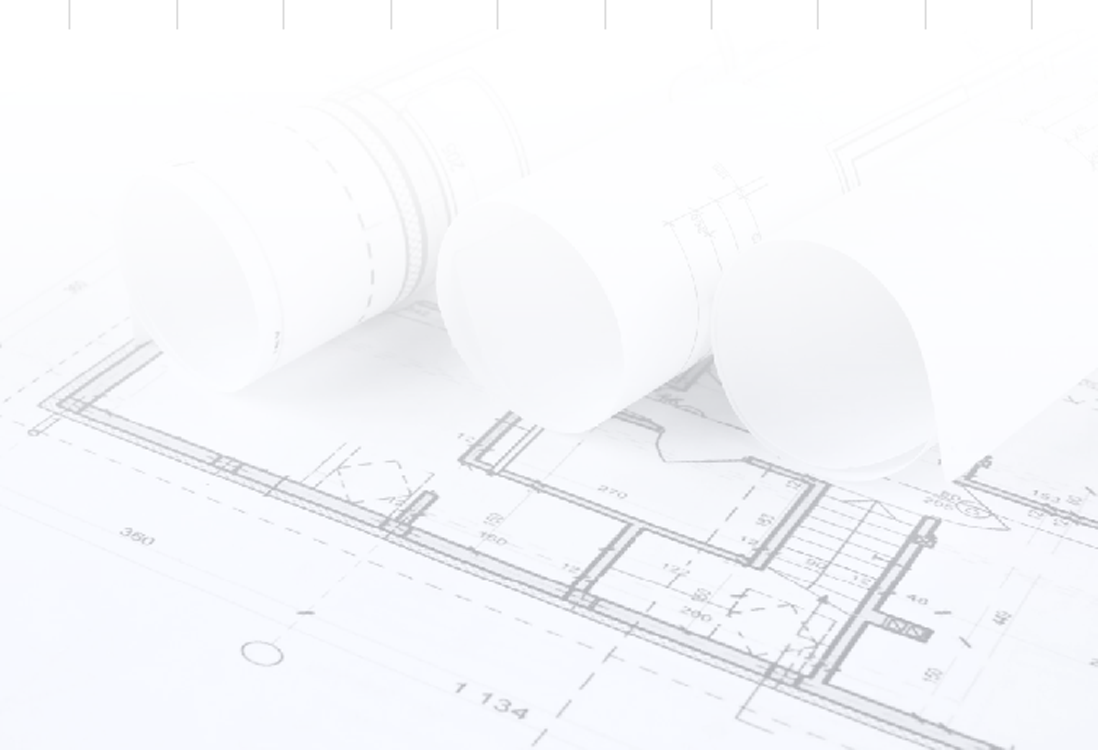 ООО"Серпуховской Двор" Бодрову С.М.от .........ФИО, фирма......илиГенеральному директоруООО"Серпуховской Двор-II" Поликарпову Г.А.                                                                         от ..........ФИО, фирма……Заявление на перепланировку офисаобразец для арендаторов, заполняется в свободной формеПрошу согласовать перепланировку офиса, расположенного по адресу:улица............дом.....строение.....этаж.....кабинет......Необходимо убрать часть перегородок/ возвести новые.Схема прилагается.Указанные работы проводятся за счет арендатора.Дата……….                                              С уважением……………ФИО                                                                   Роспись……….Расшифровка………………Исполнитель/Реквизиты.........ФИО, телефон......, e-mail.................Сотрудники Договорного и Строительного отделовсвяжутся с Вами в ближайшее время и помогут оперативнорешить Ваш вопрос.Генеральному директору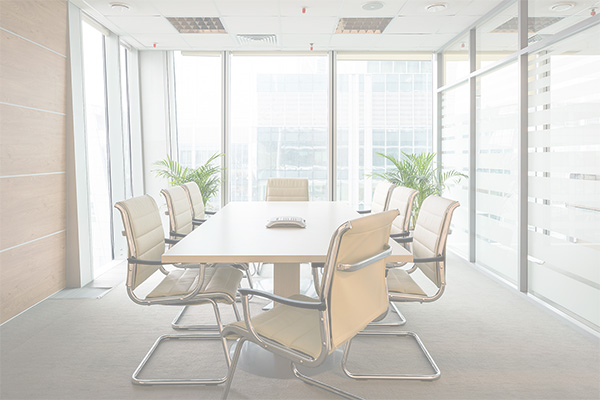                                                ООО"Серпуховской Двор" Бодрову С.М.  от .........ФИО, фирма......                                                                              илиГенеральному директоруООО"Серпуховской Двор-II"                                           Поликарпову Г.А.                                    от ..........ФИО, фирма……Заявлениена косметический ремонт офисаобразец для арендаторов, заполняется в свободной формеПрошу согласовать косметический ремонт офиса, расположенного по адресу:улица............дом.....строение.....этаж.....кабинет......Необходимо (перечень работ, услуг, материалов): -Покрасить стены/поклеить обои или прочее,-Заменить напольное покрытие (целиком или частично), заменить плинтуса,-Отремонтировать элементы оконных проемов, двери-Отремонтировать трубы и радиаторы отопления, при необходимости покрасить.(указать схематично, если требуется частичный ремонт)Указанные работы проводятся за счет арендатора.Дата……….                                              С уважением……………ФИО                                                                   Роспись……….Расшифровка………………Исполнитель/Реквизиты.........ФИО, телефон......, e-mail.................Сотрудники Договорного и Строительного отделовсвяжутся с Вами в ближайшее время и помогут оперативнорешить Ваш вопрос.Генеральному директору                                               ООО"Серпуховской Двор" 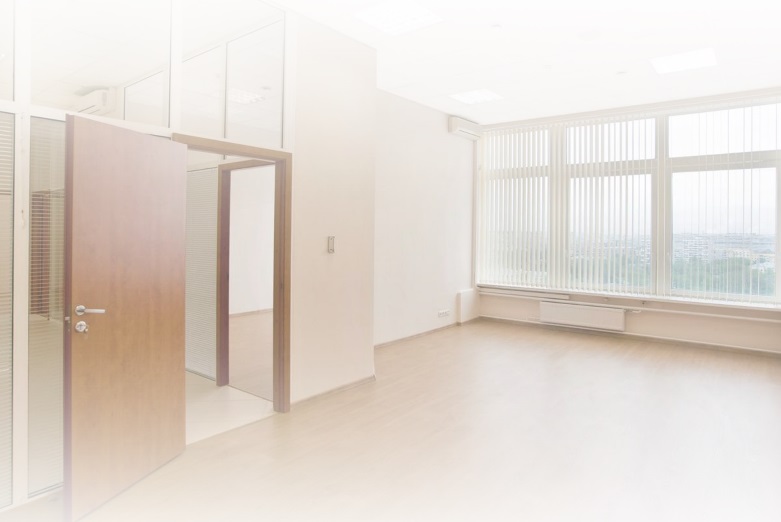 Бодрову С.М.  от .........ФИО, фирма......илиГенеральному директоруООО"Серпуховской Двор-II" Поликарпову Г.А.                                                                            от ..........ФИО, фирма……Заявлениена замену элементов офисаобразец для арендаторов, заполняется в свободной формеПрошу согласовать замену элементов офиса, расположенного по адресу:улица............дом.....строение.....этаж.....кабинет......Необходимо (перечень работ, услуг, материалов): -Заменить кондиционер,-Заменить потолочные карты (весь потолок или частично),-Заменить двери/замки/ключи/личинки,-Заменить стеклопакеты/откосы/подоконник,-Заменить/убрать/добавить электроточки,-Заменить лампочки/светильники/доводчики,-СКУД(указать схематично, где требуется уточнение).Указанные работы проводятся за счет арендатора.Дата……….                                              С уважением……………ФИО                                                                   Роспись……….Расшифровка………………Исполнитель/Реквизиты.........ФИО, телефон......, e-mail.................Сотрудники Договорного и Строительного отделовсвяжутся с Вами в ближайшее время и помогут оперативнорешить Ваш вопрос.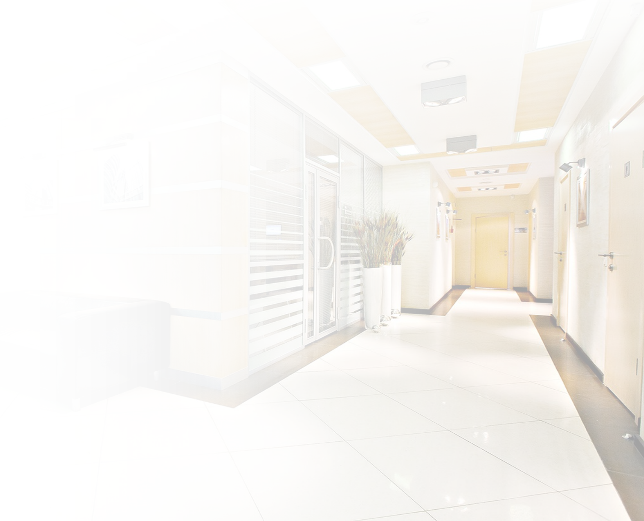 Генеральному директору                                               ООО"Серпуховской Двор" Бодрову С.М.  от .........ФИО, фирма......илиГенеральному директоруООО"Серпуховской Двор-II" Поликарпову Г.А.                                                                            от ..........ФИО, фирма……Заявлениена дизайн проект офисаобразец для арендаторов, заполняется в свободной формеПрошу согласовать/разработать дизайн проект офиса, расположенного по адресу: улица............дом.....строение.....этаж.....кабинет......Дата……….                                              С уважением……………ФИО                                                                   Роспись……….Расшифровка………………Архитекторы и дизайнеры строительного отдела нашей Компании "Серпуховской Двор"с радостью создадут дизайн проект офиса (и техническую документацию к нему), учитывая Ваши пожелания.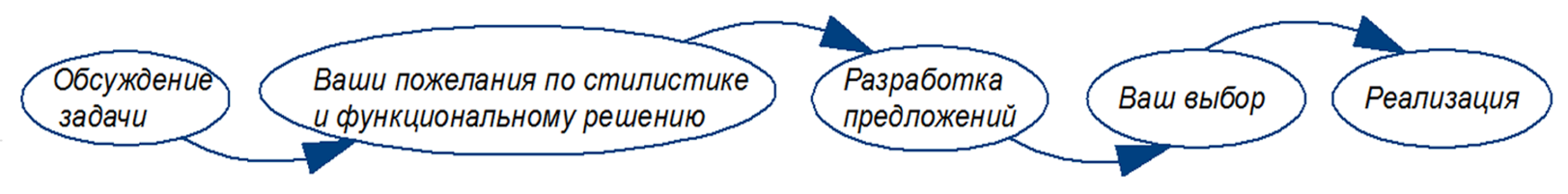 В дизайн-проект войдет:-Обмерочный план с указанием площадей и экспликацией помещений,-Монтаж/демонтаж перегородок-План расстановки мебели и оборудования,-План расстановки розеток с экспликацией,-План расстановки выключателей и привязки к светильникам с экспликацией,-План потолков с расположением потолочных карт, прочих элементов и светильников с экспликацией,-План с раскладкой покрытия пола с экспликацией,-Развертки по стенам, -Чертежи нетиповых/заказных элементов,-Визуализация помещений с указанием видов отделки-Сводная ведомость по материалам.*Указанные работы проводятся за счет арендатора.Исполнитель/Реквизиты.........ФИО, телефон......, e-mail.................Генеральному директору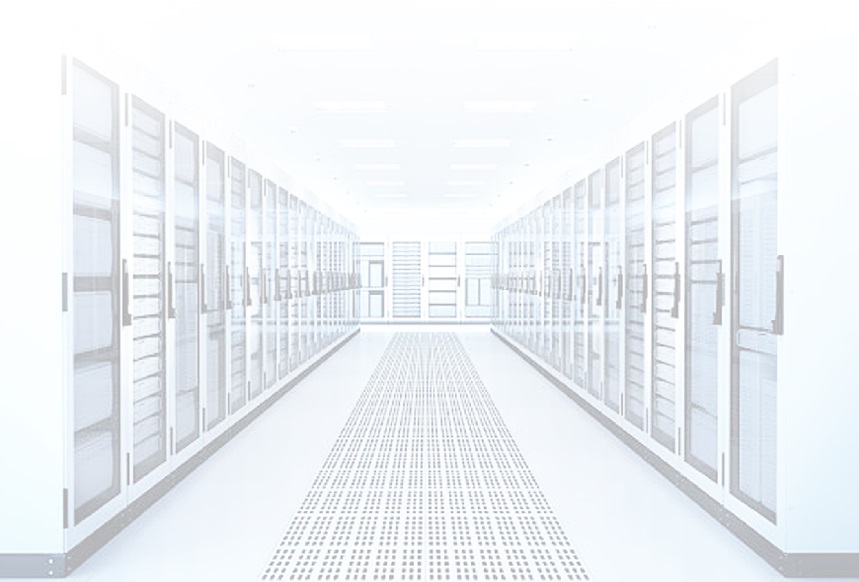 ООО"Серпуховской Двор" Бодрову С.М.от .........ФИО, фирма......илиГенеральному директоруООО"Серпуховской Двор-II" Поликарпову Г.А.                                                                         от ..........ФИО, фирма……Заявление на оборудование сервернойобразец для арендаторов, заполняется в свободной формеПрошу согласовать оборудование помещения серверной в офисе, расположенному по адресу: улица............дом.....строение.....этаж.....кабинет......Указанные работы проводятся за счет арендатора.Дата……….                                              С уважением……………ФИО                                                                   Роспись……….Расшифровка………………Исполнитель/Реквизиты.........ФИО, телефон......, e-mail.................Сотрудники Договорного и АйТи отделовсвяжутся с Вами в ближайшее время и помогут оперативнорешить Ваш вопрос.